Nelson Science 5 Textbook Scavenger HuntFind and name all 6 of the simple machines: What is a complex machine?Find and list the three different types of rocks:Find the section titled “Gifts from the Land”.  What is the purpose of this section?What are the four body systems covered in the textbook?In which system would you find your stomach?In the section on solutions, find the page that discusses Solutions in Nature.  What are two solutions discussed in this section? How are they formed?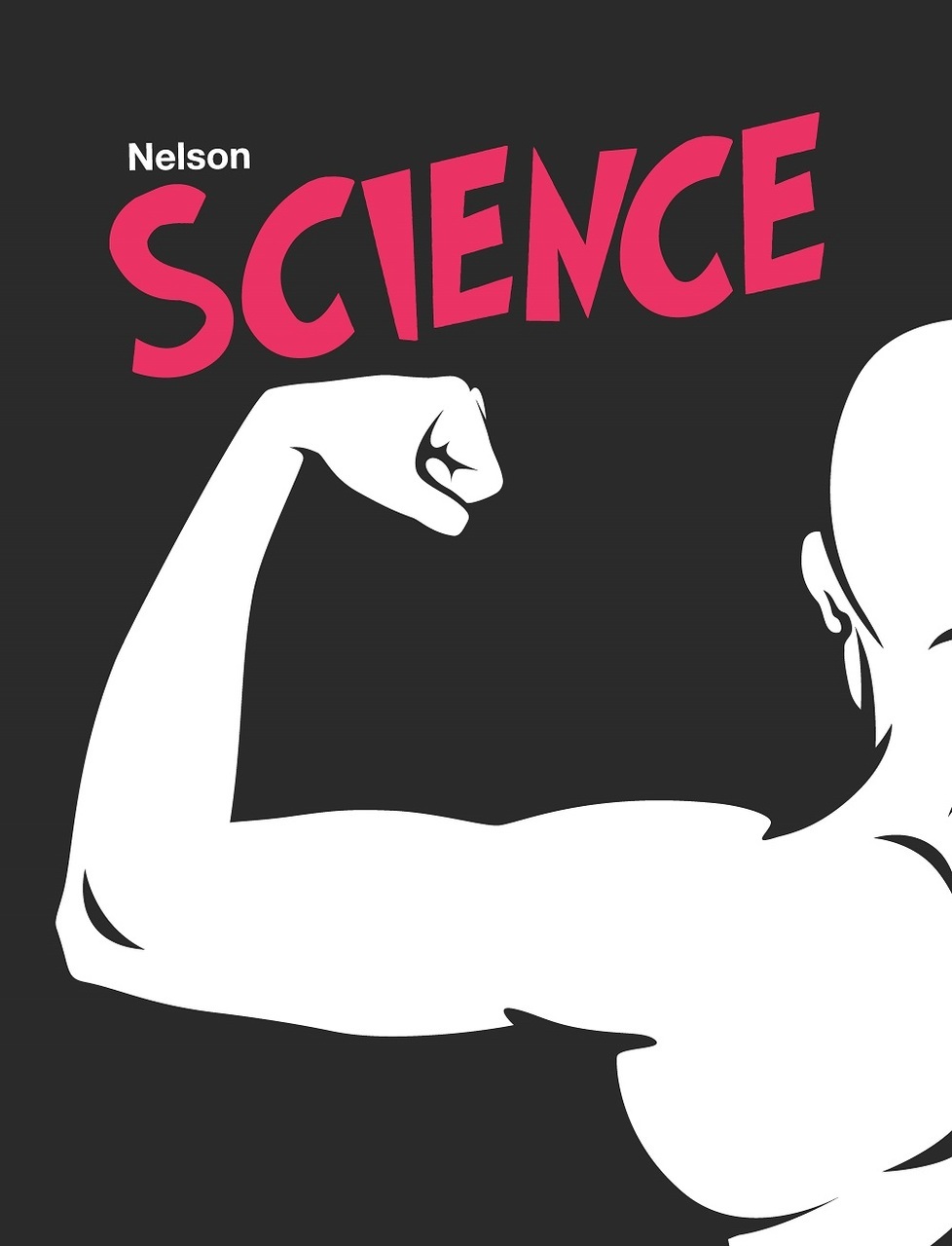 